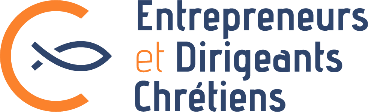 AUTO-ÉVALUATION DE VOTRE ROLE D’ANIMATEUR DE SECTEURNous vous invitons à évaluer de 0 à 3 votre efficience sur ces missions d’un animateur de secteur (0 étant pas satisfaisant, 5 étant très satisfaisant)0123Veiller à des équipes en accord avec la vocation du mouvementVeiller à des équipes en accord avec la vocation du mouvementVeiller à des équipes en accord avec la vocation du mouvementVeiller à des équipes en accord avec la vocation du mouvementVeiller à des équipes en accord avec la vocation du mouvementS’assurer que les équipes prennent en compte les 3 temps d’une réunion (tour de table, prière, thème) Participer à une réunion par an et par équipe du secteurAvoir un entretien individuel avec le président d’équipe dans l’annéeS’assurer que ses équipes réalisent leur bilan annuel et en prendre connaissanceS’assurer que les présidents d’équipe de son secteur relaient les nouvelles de la région et du nationalPromouvoir la participation des membres du secteur à des temps de ressourcement (formation, retraite…)Créer une fraternité entre équipes de son secteurCréer une fraternité entre équipes de son secteurCréer une fraternité entre équipes de son secteurCréer une fraternité entre équipes de son secteurCréer une fraternité entre équipes de son secteurOrganiser une soirée réunion d’équipe brassée (mélange des équipes pour une réunion d’équipe) Organiser des événements venez & voyez avec des membres du secteurVeiller à ce que les équipes soient accueillantesVeiller à ce que les équipes soient accueillantesVeiller à ce que les équipes soient accueillantesVeiller à ce que les équipes soient accueillantesVeiller à ce que les équipes soient accueillantesParticiper à la sélection des nouveaux membresRencontrer les candidatsFavoriser la création de nouvelles équipesS’assurer de la succession des présidents d’équipesFaire le lien entre les équipes et la régionFaire le lien entre les équipes et la régionFaire le lien entre les équipes et la régionFaire le lien entre les équipes et la régionFaire le lien entre les équipes et la régionParticiper au bureau de régionReprésenter le mouvement en étant l’interlocuteur des structures locales ou départementales (religieuses, professionnelles, associatives)Participer à l’université d’automne